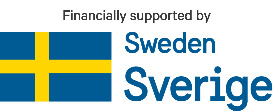 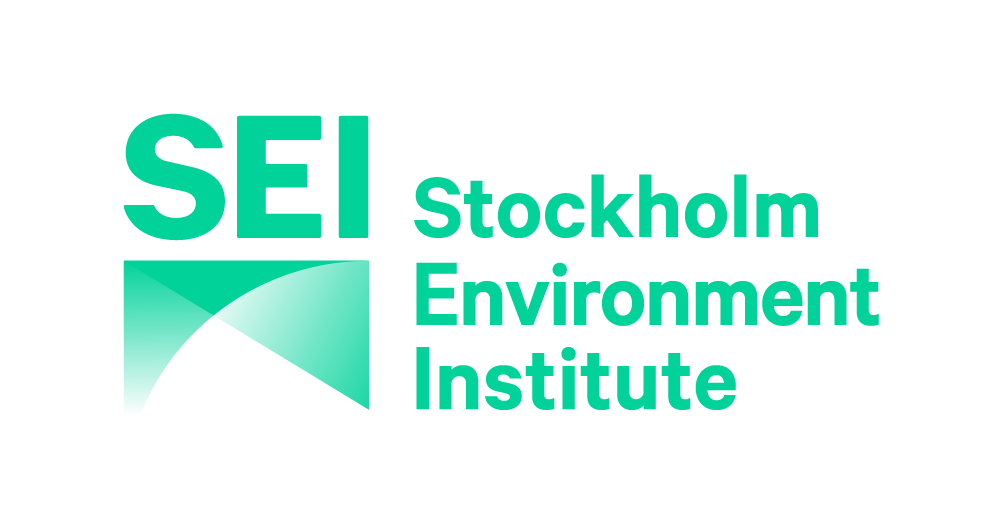 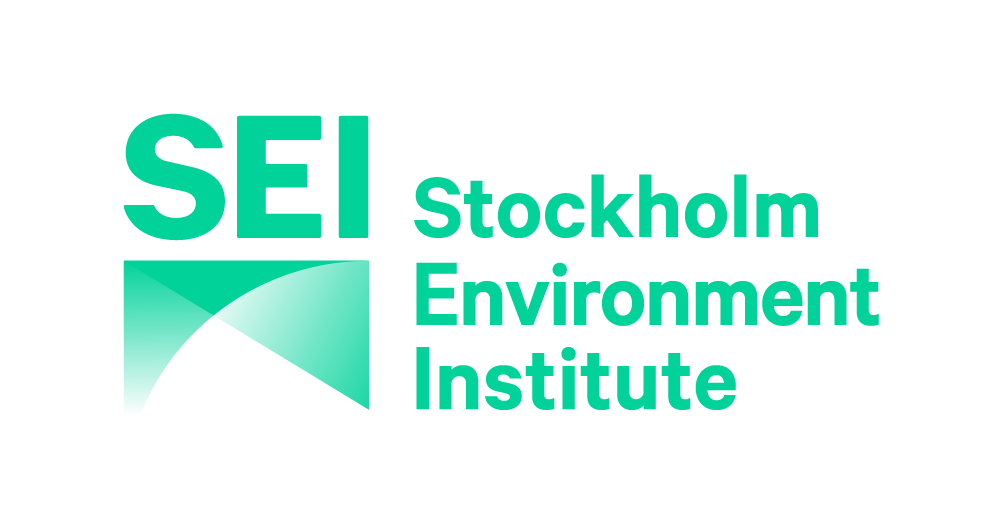 Concept Note: 2020 Regional Environmental EventStrategic Collaborative Fund Phase 2 (SCF2), SEI	{Title}Theme: Tentative location(s)Tentative event timeframe – Month/YearProponent OrganizationContact Person: Name and positionAddressEmailTel.{Date of Submission}Rationale and relevance(Maximum 400 words)Describe the research and policy context in the Asia region in particular to Southeast Asia and South Asia for the organization of the proposed event. Describe how the proposed event contributes to the theme/sub-theme(s) and how it addresses the issues described in the thematic call through research-to-policy dialogue.Event design Objectives(Maximum 200 words, preferably in bullet points if including multiple objectives)Briefly describe the overall objectives of the proposed event(s). (one event or a series of link events)Target participants(Maximum 150 words, preferably in bullet points or table if including multiple target participants) Specify the target participants for the proposed event and if the event will include vulnerable and marginalized groups such as the poor, youth, non-normative genders and sexualities (NNGS), women and ethnic people. We strongly encourage the participation of a diversity of people and groups.Geographical scope (Maximum 100 words) Briefly describe the event’s tentative geographical scope in Asia including Southeast Asia and South Asia. Please list the participating sub-regions, countries (at least 2 countries), transboundary areas and communities.Expected outcomes(Maximum 300 words, preferably in bullet points, a result chain – how input and activities lead to results - can be added)Specify the outcomes you expect to achieve related to policy and practice as a result of the proposed event, which policy processes they will feed into, and at which level (e.g. sub-national, national, regional) they will occur. Outcomes are defined as medium and long-term changes in behaviour, relationships, activities or actions of target stakeholders (i.e. event participants). Integration of gender and social equality, right-based approach and poverty reduction(Maximum 300 words) Describe how gender equality is integrated in the design of the proposed event (i.e content, resource persons, event organization and participants).Describe how a right-based approach is integrated in the design of the proposed event.Describe how poverty reduction is integrated in the design of the proposed event.Communication and Monitoring and Evaluation Plan(Maximum 300 words) Outline the key communication products you plan to develop for the event promotion and knowledge dissemination.Describe how the organizers will monitor and document the impacts of the proposed event in terms of practice and policy changes.Draft agenda  (Maximum one page, preferably in table) Briefly describe the duration and main activities of the proposed event. E.g. will there be field visit?Describe any innovative approaches, methods and tools to ensure stakeholder interaction and equal contributions of participants.Organizational capacity(Maximum 200 words, multi-country partnership is encouraged)Describe the capacity of the lead organization and at least 2 potential consortium partners in organizing the regional event. Budget EstimatePlease provide the budget estimate for the proposed event in the suggested table below or modify as appropriate:Note: - Please indicate co-funding amount to the event (if any). Please use Swedish Krona (SEK) as currencyLead Organization – Lead organization name, country, typeContact Person:Phone:Email:Partner 1 – Partner 1 name, country, typeContact Person:Phone:Email:Partner 2 – Partner 2 name, country, typeContact Person:Phone:Email:NoExpenditure categoryExpenditure (SEK)Expenditure (SEK)Expenditure (SEK)Income (SEK)Income (SEK)RemarksNoExpenditure categoryUnit costQuantityAmountExpected grant supportExpected co-fundingRemarks1Personnel2Workshop3Travel4Accommodation5Materials and supplies6Miscellaneous7Administrative/overhead (not exceeding 15%)Total (SEK)Total (SEK)Total (SEK)Total (SEK)Total (SEK)Total (SEK)Total (SEK)Total (SEK)Total (SEK)Total (SEK)